Схеме маршрута Николаевка -  Вейделевка 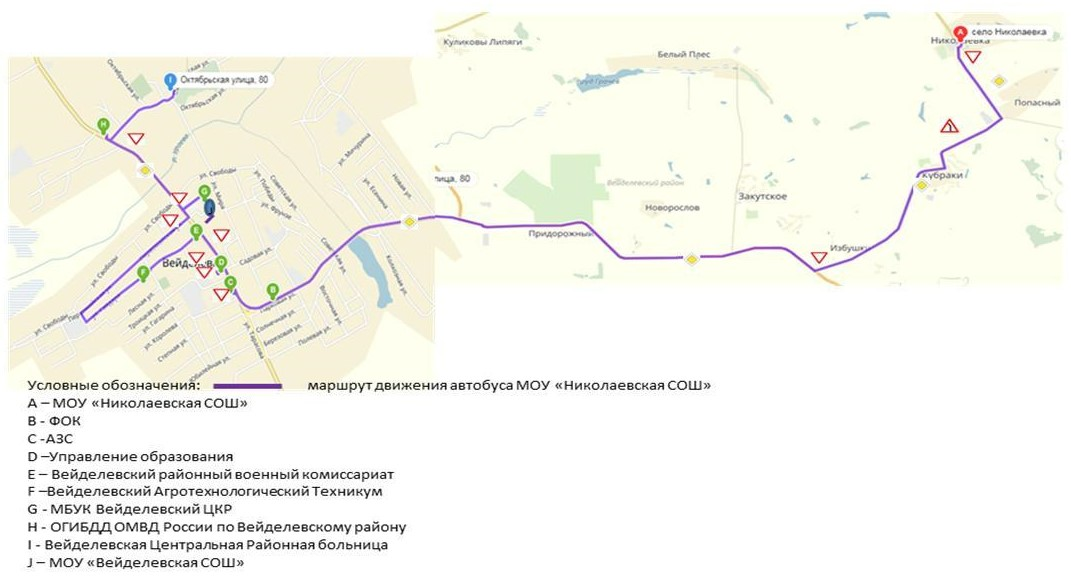 